Nom, prénom : ________________________                                groupe : _____Éthique et culture religieuse IV                                                    Art dramatique IVUnité de travail interdisciplinaireL’autolouange dans les traditions orales africaines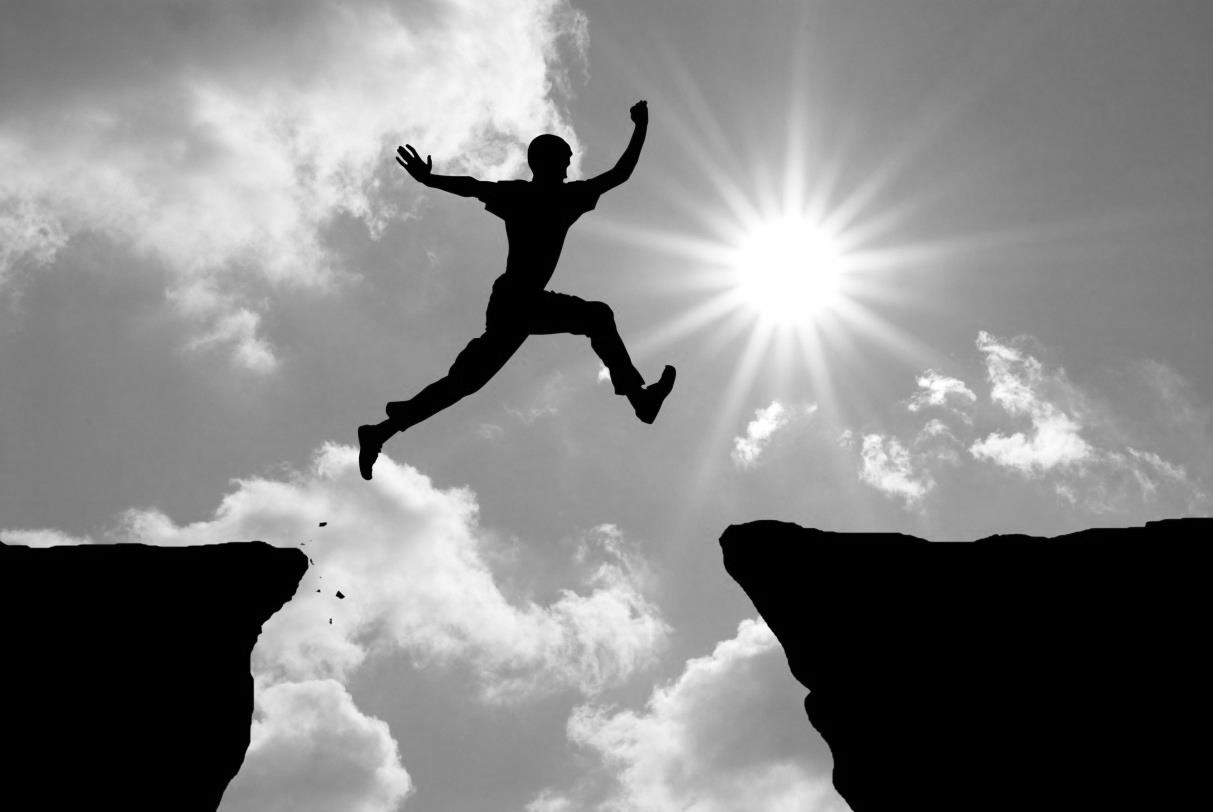  http://ressources-actualisation.fr/articles/wp-content/uploads/2013/08/Fotolia_25996526_XL.jpgTravail présenté à M. Vincent Mayer et M. Alain Vandelac, École secondaire Louis-RielAvril 2018Volet 1 : ECRSuite à la lecture du texte « L’autolouange dans les traditions orales africaines » et en vous aidant de vos outils de références, répondez aux questions suivantes. 1. Qu’est-ce qu’une louange? _______________________________________________ ________________________________________________________________________________________________________________________________________________2. À qui peut-on adresser une louange habituellement?________________________________________________________________________________________________________________________________________________________________________________________________________________________3. Quelles sont les raisons qui poussent à le faire?________________________________________________________________________________________________________________________________________________________________________________________________________________________4. Qu’est-ce qu’une auto-louange?________________________________________________________________________________________________________________________________________________________________________________________________________________________________________________________________________________________________ 5. À quelles occasions, dans la tradition orale africaine, l’auto-louange est-elle utilisée?________________________________________________________________________________________________________________________________________________________________________________________________________________________________________________________________________________________________6. Pourquoi est-il rare de voir des gens s’auto-louanger dans les sociétés occidentales?________________________________________________________________________________________________________________________________________________________________________________________________________________________7. Qu’est-ce que l’auto-louange permet à la personne qui s’y adonne?________________________________________________________________________________________________________________________________________________________________________________________________________________________8. Quelles sont les règles à respecter dans la rédaction d’une auto-louange?__________________________________________________________________________________________________________________________________________________________________________________________________________________________________________________________________________________________________Liste de mes qualités, forces, épreuves surmontées, origines, aspirations, etc.________________________________________________________________________________________________________________________________________________________________________________________________________________________________________________________________________________________________Pour votre rédaction, référez-vous au besoin à votre recueil de textes dans la section Écriture de son panégyrique (p.94) ou encore revoyez les exemples dans le texte Je suis (p.112 à 115).Auto-louange (brouillon)________________________________________________________________________________________________________________________________________________________________________________________________________________________________________________________________________________________________________________________________________________________________________________________________________________________________________________________________________________________________________________________________________________________________________________________________________________________________________________________________________________________________________________________________________________________________________________________________________________________________________________________________________________________________________________________________________________________________________________________________NB ! Vous devrez remettre :le présent document ET un exemplaire de la version finale de votre auto-louange à M. Vandelac après votre présentationun exemplaire de la version finale de votre auto-louange à M. MayerN’oubliez pas de prévoir également un exemplaire de la version finale de votre auto-louange qui vous servira de document de travail avec M. Mayer.Éthique et culture religieuse		      Secondaire, 2e cycleGrille d’évaluation 		C2-C3 CULTURE RELIGIEUSE ET DIALOGUENom : _________________________________________	Date : ________________Titre de la tâche :  l’auto-louange dans les traditions orales africaines Nom de la pratique religieuse : _____________________________________Tradition religieuse à laquelle cette pratique se rapporte : ____________________Type pratique religieuse : méditation - prière en silence - prière chantée - prière commune – cérémonie - exercices corporels – pèlerinage - ermitageCaractère de l’expérience religieuse : rendre grâce – contemplation – illumination - extaseExpérience religieuse vécue fréquemment ou exceptionnellementCritères Tâches évaluéesÉléments observablesPrécisionsTraitement adéquat des expressions du religieuxFiche hakaL’élève décrit de manière adéquate une expression du religieux.Une description adéquate comprend :les principales caractéristiques de l’expression du religieux étudiée (qui, quoi, quand, comment, où, pourquoi)l’utilisation d’un vocabulaire juste pour désigner ces principales caractéristiques 432100Traitement adéquat des expressions du religieuxFiche hakaL’élève fait des liens adéquats entre l’expressions du religieux et sa tradition religieuse.Des liens adéquats comprennent :l’association des expressions du religieux étudiées à leur tradition respective2100Traitement adéquat des expressions du religieuxQ1Q2Q3Q4Q7L’élève explique avec justesse la signification et la fonction des expressions du religieux.Une explication juste comprend :une présentation de l’origine des expressions du religieux étudiéesune précision sur la signification (ça veut dire, ça représente) et la fonction (le rôle, l’utilité) de ces expressions du religieux selon leur tradition religieuse d’origine12108600Traitement adéquat des expressions du religieuxQ5L’élève explique des liens entre des expressions du religieux et des éléments de l’environnement. Des liens pertinents comprennent :une identification des expressions du religieux (signes, symboles, éléments du patrimoine, etc.) présentes dans l’environnement une mise en relation de ces expressions du religieux avec des aspects de la culture et de la société65 4300Prise en compte appropriée de la diversitéQ6L’élève présente diverses façons de penser et d’agir religieuses ou séculières dans la société.Une présentation adéquate met en évidence :une variété de façons de penser (des conceptions, des idées) et d’agir (des actions, des comportements) tant religieuses que séculières, qui se manifestent dans la société l’influence de la culture sur diverses manifestations des expressions du religieux654300Pratique appropriée du dialoguePré-senta-tion oraleL’élève interagit de manière à contribuer positivement au déroulement du dialogue.Une interaction adéquate, à l’oral ou à l’écrit, peut s’observer à partir de l’une ou l’autre des actions suivantes :l’utilisation correcte de moyens pour élaborer un point de vue (la justification)l’utilisation correcte de formes de dialogue (la narration)la mise en place et le respect de conditions favorables 2016131000